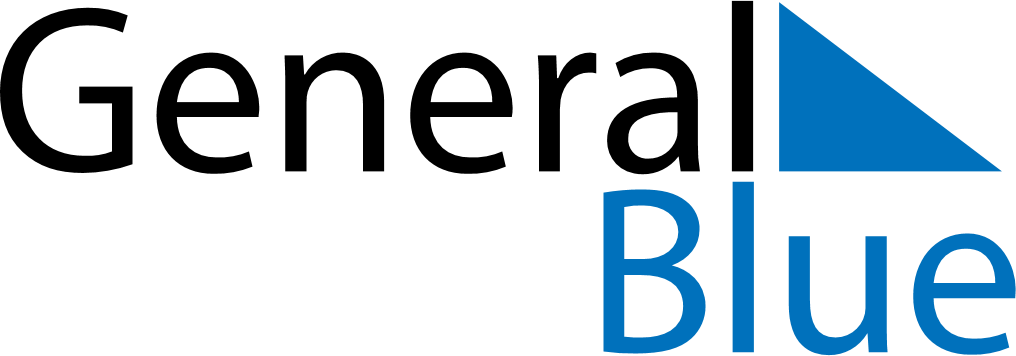 May 2029May 2029May 2029BangladeshBangladeshSundayMondayTuesdayWednesdayThursdayFridaySaturday12345May Day678910111213141516171819Buddha’s Birthday20212223242526Day of Ashura2728293031